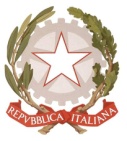 MINISTERO  DELL’ISTRUZIONE DELL’UNIVERSITÁ DELLA RICERCAUFFICIO SCOLASTICO REGIONALE PER IL LAZIOLICEO SCIENTIFICO STATALE“TALETE”	Ai Genitori	Ai Docenti Circ. n.  178                                                                               	Al Sito webdel  15/01/2018Oggetto: Prevenzione vaccinale Legge 31 luglio 2017 n. 119 - 	Consegna documentazioneFacendo riferimento a quanto previsto dal D.L. del 7 giugno 2017, n. 73 convertito con modificazioni dalla legge 31 luglio 2017 n.119 - recante Disposizioni urgenti in materia di prevenzione vaccinale e conseguenti adempimenti per la frequenza nelle scuole e nei servizi educativi - 	si invitano i genitori degli alunni che alla data del 31 ottobre 2017 non avevano ancora compiuto 17 anni e che hanno presentato la dichiarazione sostitutiva, qualora non avessero già provveduto, a consegnare con cortese sollecitudine e comunque entro il 10 MARZO 2018, la documentazione comprovante l’avvenuta vaccinazione dello studente, o la certificazione medica per l’esonero. Il Dirigente Scolastico sarà tenuto a segnalare alla ASL territorialmente competente l’eventuale mancata consegna della documentazione da parte dei genitori.  Il Dirigente ScolasticoProf. Alberto Cataneo  Firma autografa sostituita a mezzo stampa ai sensi dell’art. 3 comma 2 del d.lgs. n.39/1993